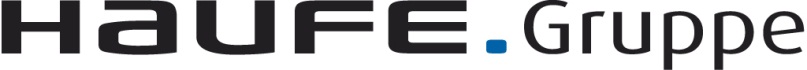                                     Muster-WiderrufsformularWenn Sie den Vertrag widerrufen wollen, dann füllen Sie bitte dieses Formular aus und senden Sie es zurück. AnHaufe Service Center GmbH
Munzinger Str. 9
D-79111 Freiburg
Tel. 0800 - 50 50 445
service@haufe.de Hiermit widerrufe(n) ich/wir (*) den von mir/uns (*) abgeschlossenen Vertrag über den Kauf der folgenden Waren (*)/ die Erbringung der folgenden Dienstleistung (*) __________________________________________________________________________________________________________Bestellt am (*)/erhalten am (*) _____________________________________________________Name des/der Verbraucher(s) _____________________________________________________Anschrift des/der Verbraucher(s) _____________________________________________________Datum und Unterschrift des/der Verbraucher(s)(nur bei Mitteilung auf Papier) (*) Unzutreffendes bitte streichen.